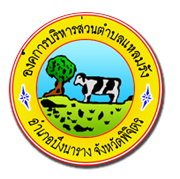 การรายงานผลการดำเนินงานในรอบปีงบประมาณ  พ.ศ.  ๒๕๖๑ครั้งที่  ๑ขององค์การบริหารส่วนตำบลแหลมรังอำเภอบึงนาราง  จังหวัดพิจิตร